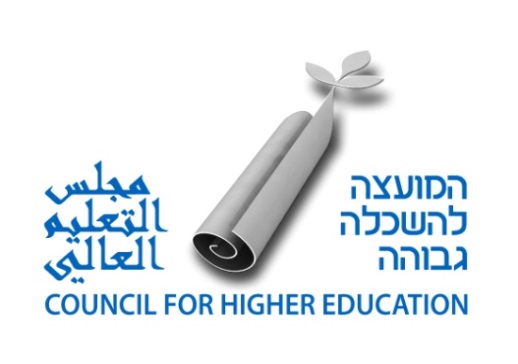 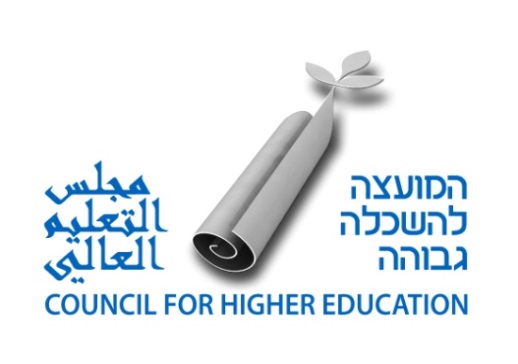 תוכנית מלגות לתלמידי תואר שני מחקרי באוניברסיטאותלבני החברה הערביתטופס בקשה – תשפ"ג אנא קראו בעיון את התקנון וההנחיות.  יש למלא את הטופס בדייקנות ובאופן ברור. יש לצרף את כל המסמכים הנדרשים בהתאם לתקנון:אישור זכאות לתואר ראשון (במידה ואין בידי המועמד/ת אישור זכאות לתואר, יש להשלים את האישור עם קבלתו)גיליון ציונים עדכני של לימודי התואר הראשון עד לשלב הגשת המועמדות למלגה והמיקום היחסי של המועמד/ת ביחס לקבוצת הלימוד (מחלקה, חוג וכו'). אישור על קבלה ללימודי תואר שני מחקרי באחת האוניברסיטאות. תקציר קורות חיים.מכתב אישי (עד עמוד) מהמועמד/ת לחברי הוועדה בו הוא/היא מתבקש/ת לכתוב בסגנון חופשי (ולא פורמאלי) על הרקע האישי והמקצועי ועל תחום לימודיו/ה. מכתב זה יכול לכלול פירוט אודות הרקע האישי, המשפחתי והחברתי, מקומות לימודים, התנדבות, עבודה, הרקע לבחירה במסלול לימודים זה וכיו"ב.שתי המלצות מאנשי סגל בכיר שלימדו את המועמד/ת בתואר ראשון. מכתב בחתימת הרקטור/סגן הנשיא לעניינים אקדמיים ובו פירוט שיקולי המוסד בהגשת המועמדת למלגה. לא תידון בקשה הלוקה בחסר או שאינה עונה לתנאי המלגה.פרטים אישיים של המועמד/תכתובת מגוריםפרטי התקשרותלימודים אקדמיים – תואר ראשוןלימודים אקדמיים  - תואר שני פרסים, הצטיינות וכד'שמות מנחים וממליצים (יש לצרף מכתבי המלצה)שיקולי המוסד בהגשת המועמד/ת (יש למלא ע"י נשיא המוסד או סגן הנשיא לעניינים אקדמיים, ניתן לצרף כמכתב נלווה)________________________________________________________________________________________________________________________________________________________________________________________________________________________________________________________________________________________________________________________________________________________________________________________________________________________התחייבות המועמד והמוסד לתנאים הנדרשים בתקנון    אנו הח"מ מתחייבים לעמוד בכל תנאי המלגה כפי שמופיעים בתקנון ובהנחיות. 	תאריך________________	שם וחתימת המועמד/ת__________________תאריך________________	שם וחתימת סגן הנשיא /רקטור____________שם משפחה:שם פרטי:ת.ז.שנת לידהמצב משפחתיר / נ /  גשם משפחה (לועזית):שם פרטי (לועזית):מגדרשנת עליהארץ לידהאזרחותז/נעיר/ישובשכונהרחובמס' ביתכניסהמס' דירהטל' בביתטל' ניידטל' בעבודהטל' נוסףכתובת דוא"לשנת התחלה ושנת סיום התוארמוסד אקדמיתוארהמוסד האקדמי פקולטהתוארשנהפרס הצטיינותשםתפקידקורס/ים בהם לימד את המועמד